Изменения в рабочей программе по русскому языку в 8 классе33-34Развитие речи. Изложение (эссе).   Нормы построения предложения и словоупотребления.  235Анализ работ. Распознавание стилистически окрашенного слова в заданном контексте. Неопределённо-личные предложения136Неопределённо-личные предложения137Обобщённо-личные предложения138Безличные предложения 139Безличные предложения140Назывные предложения141Назывные и неполные предложения. Знаки препинания. Знаки препинания в простом предложении142Односоставные предложения и их употребление в речи.   Производные предлоги1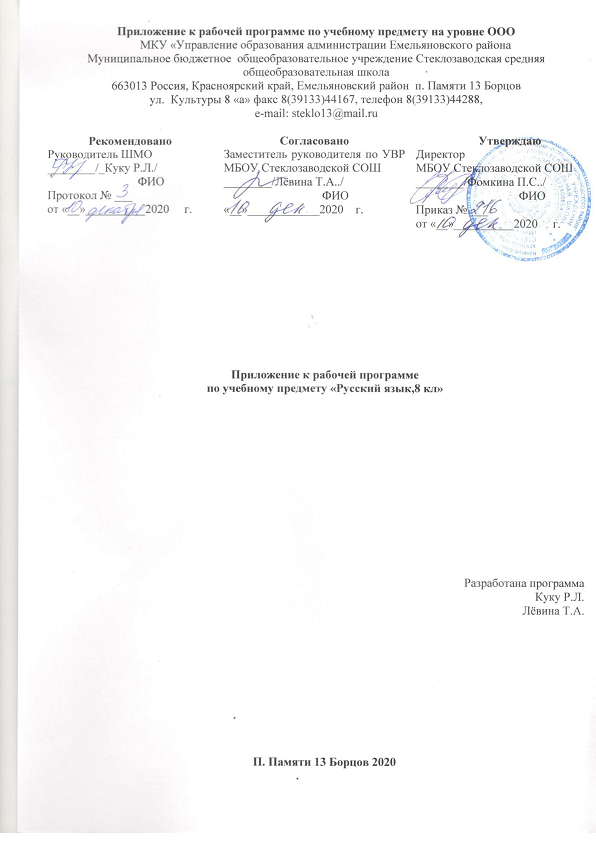 